ДИКТАТИ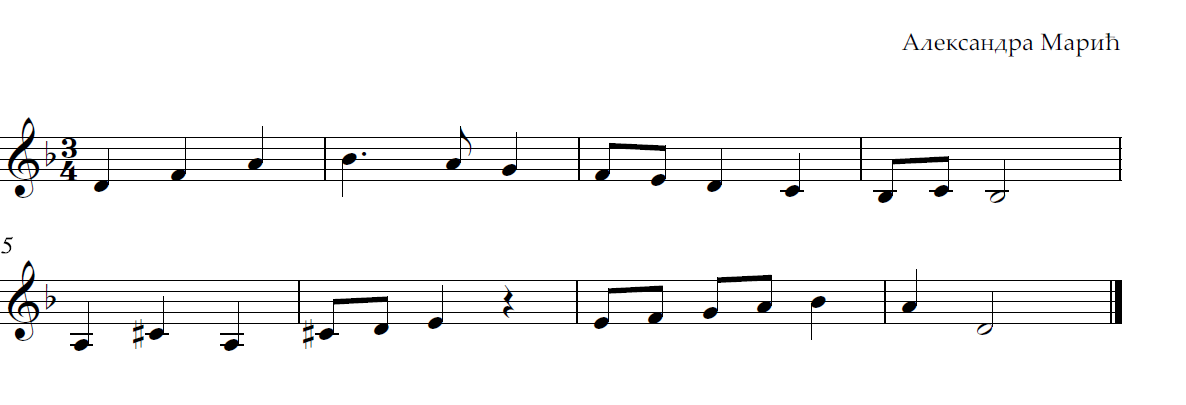 